シャボンのりシャボンをなでることで、きなシャボンができるかどうかにつながります!!ていねいに、シャボンをりましょう！！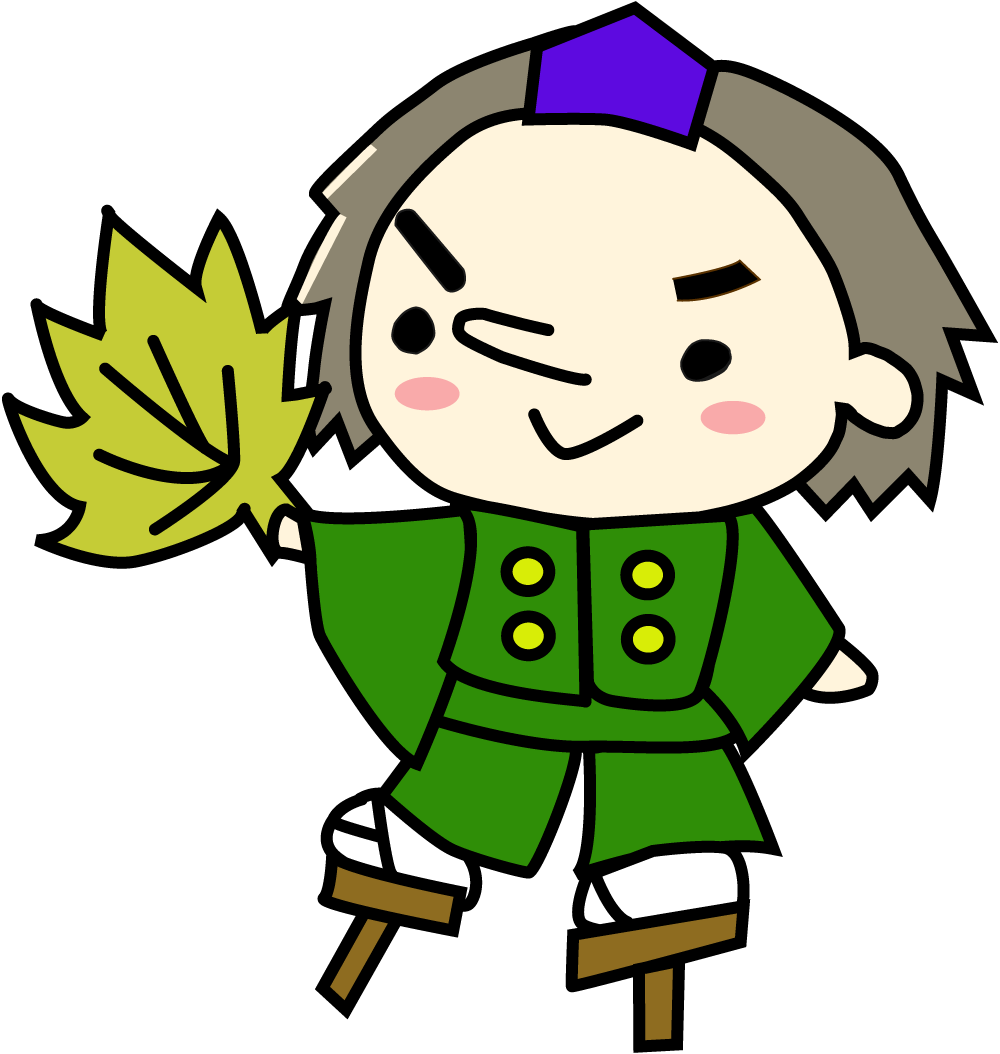 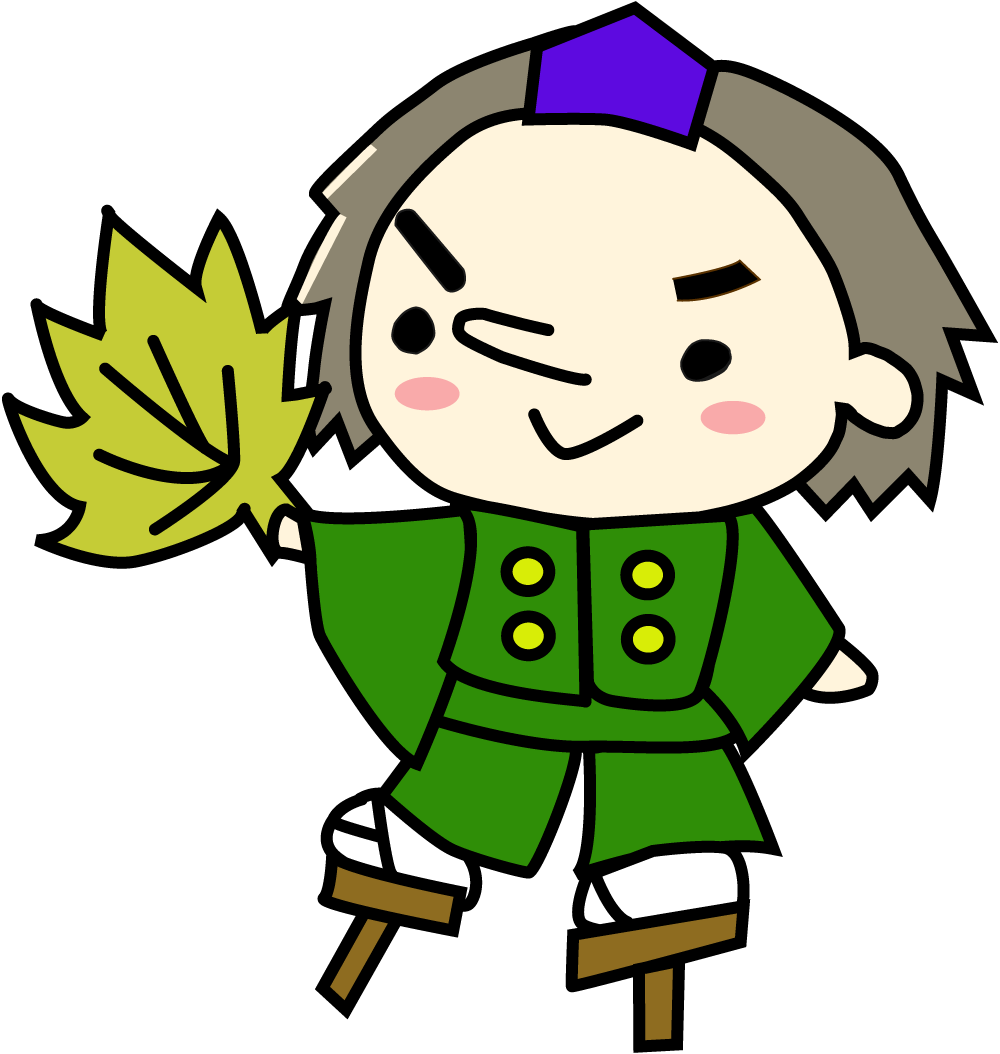 ●するものな（３００ml）　（ののでOk）のり（６０ml）（１５０ml）バケツやタライなどの　（青年の家で貸し出しできます）（※バケツやタライがきいは、①②③をのでってもよいです。）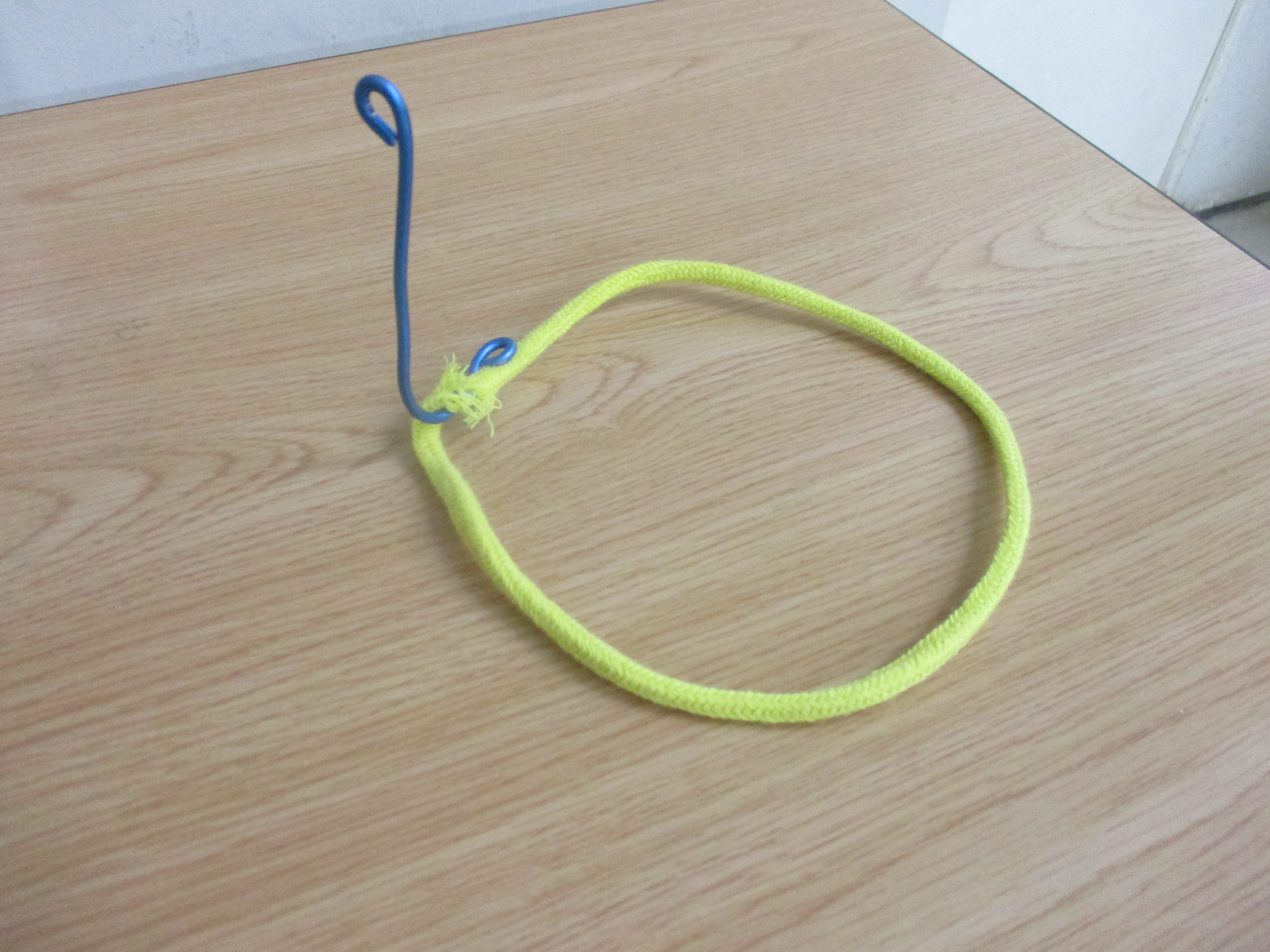 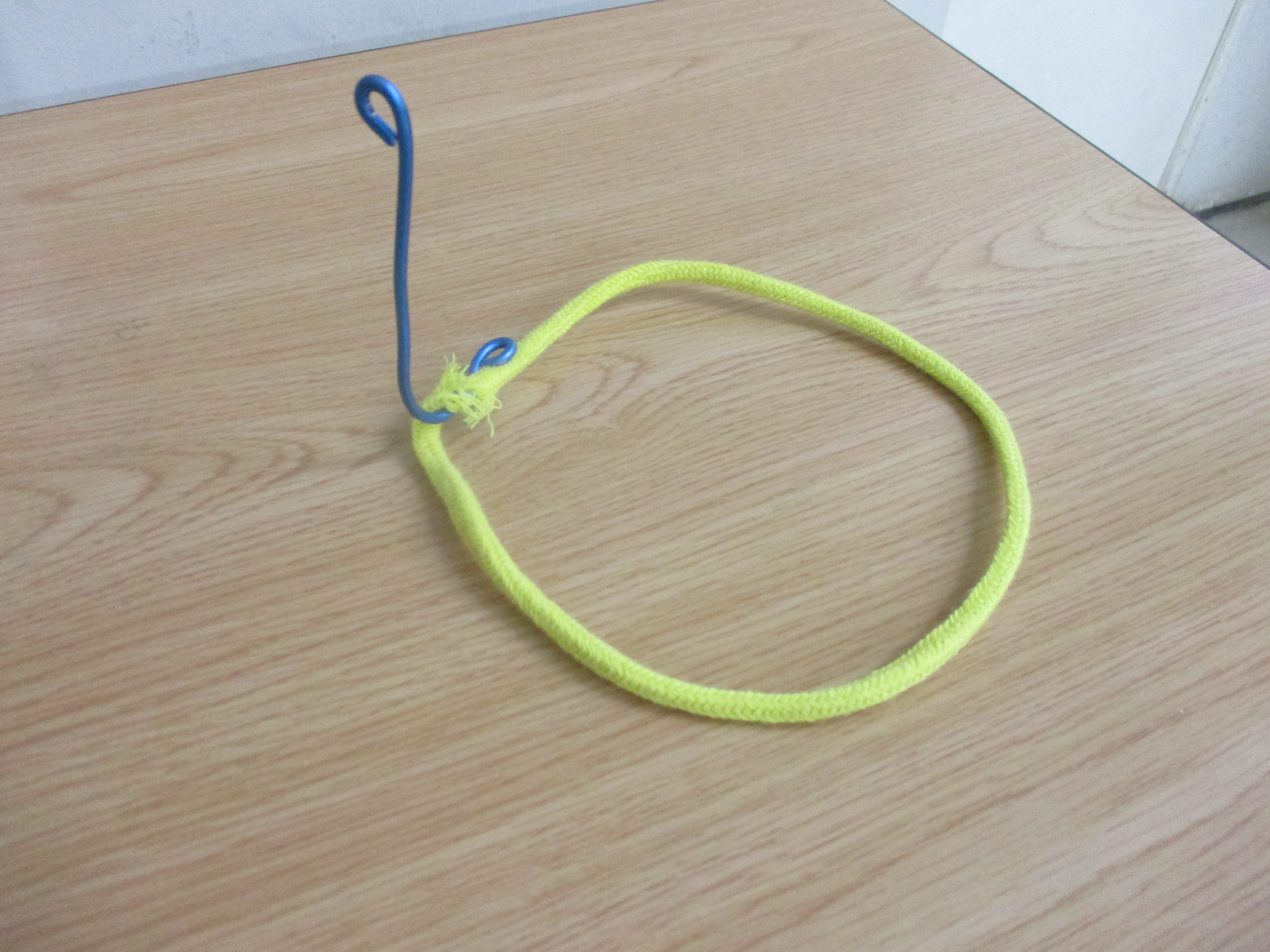 ●り（1グループ（４））１、とのりをにれ、たないようにかにぜます（シャボンでぜるとよいです）２、その、をゆっくりれ、たないようにかにまぜたら。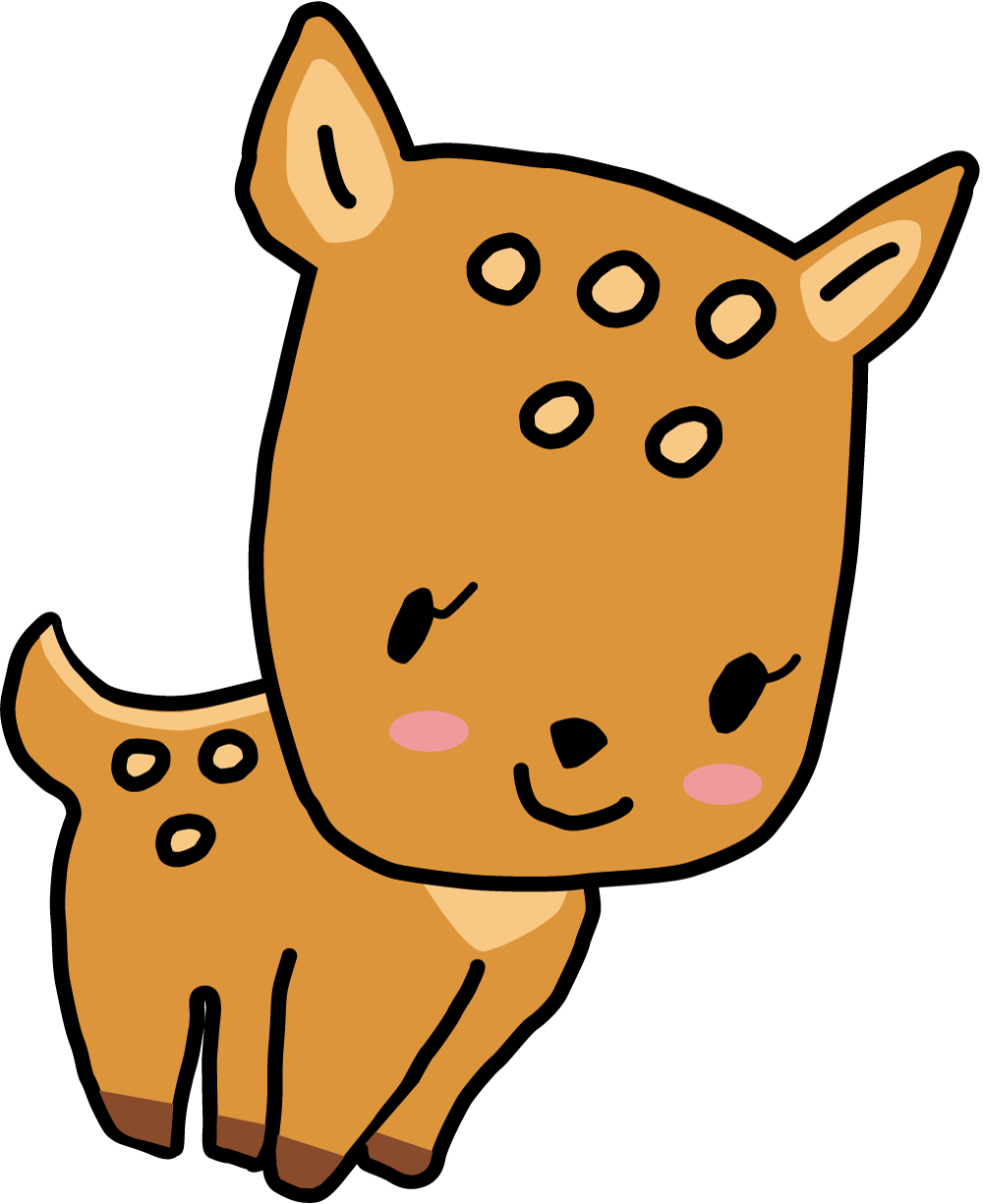 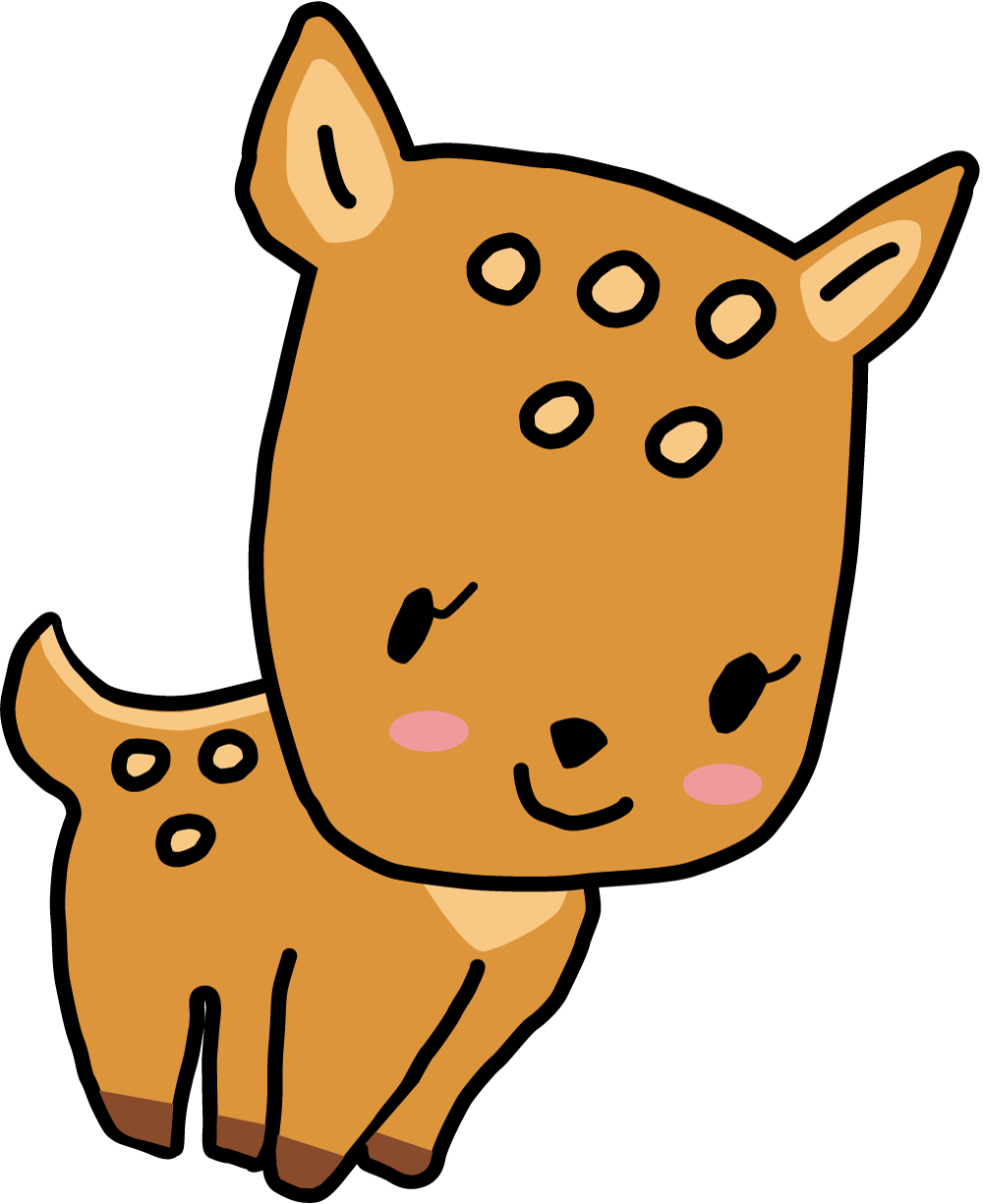 